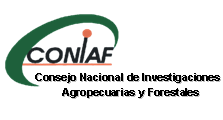 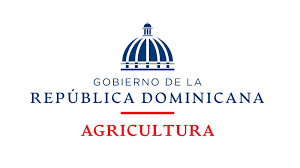 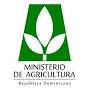 Consejo Nacional de Investigaciones Agropecuarias y Forestales CONIAFDirección EjecutivaDivisión de Planificación y DesarrolloInforme Consolidado Enero 2023INFORME CONSOLIDADO DE ACTIVIDADES ENERO 2023I. FORMULACION DE POLÍTICAS PÚBLICAS PARA EL DESARROLLO DEL SECTOR AGROPECUARIO Y FORESTAL.FORMULACION DE POLITICAS PÚBLICASEl CONIAF elabora documentos de políticas con la finalidad de dar respuesta a necesidades del sector agropecuario y forestal y el subsector de investigación y transferencia tecnológica. Como atribución principal, en el 2022 el CONIAF ha definido dentro de su plan estratégico 2021-2024, continuar con los trabajos de   formulación de políticas públicas para la investigación en el sector agropecuario y forestal. 1.2.  PUBLICACIÓN DE POLITICAS PÚBLICAS. En el mes de enero se inició la programación de los talleres de consultas con productores de los rubros priorizados para el levantamiento de informaciones para la formulación   de políticas públicas de investigaciones. Para el segundo trimestre se espera iniciar con las publicaciones de los documentos de políticas.II. SECTOR AGROPECUARIO Y FORESTAL CON FINANCIAMIENTO PARA PROYECTOS DE INVESTIGACIÓN AGROPECUARIA Y FORESTAL.En el Plan Estratégico 2021-2024, se priorizó financiar investigaciones para la generación y/o validación de tecnologías apropiadas que mejoren el acceso y asequibilidad de la canasta básica alimentaria de origen nacional y competitividad de la agroexportación. Continuamos con la gestión de asignación de recursos ante el Ministerio de Agricultura para llevar a cabo proyectos de investigación agropecuarias y forestales.III. PROGRAMA DE VALIDACIÓN Y TRANSFERENCIA DE TECNOLOGÍA EN 15 RUBROS, 7 DE LA CANASTA BÁSICA ALIMENTARIA Y 8 CON VOCACIÓN EXPORTADORA, PRIORIZADOS POR EL MINISTERIO DE AGRICULTURA.La finalidad del programa es validar y transferir tecnologías investigadas por el SINIAF a las diferentes zonas de producción del país. Durante este mes de enero continuaron las actividades de las parcelas de transferencia, tales como los procesos de selección de parcelas y seguimiento fitosanitario y control de malezas de las parcelas instaladas.  De igual modo, continuaron en este mes las adquisiciones de los insumos necesarios. Se programaron y presupuestaron las actividades y costos para la continuidad de las parcelas instaladas para las cuales aún no se han realizado las actividades de transferencia, y las nuevas parcelas de validación que serán instaladas con el presupuesto aprobado por MEPyD para 2023 por RD$4 millones para los proyectos de canasta básica y RD$4 millones para los rubros de vocación exportadora.3.1. ACTIVIDADES Y TRANSFERENCIAS DE TECNOLOGÍA A TÉCNICOS EXTENSIONISTAS.En este mes de enero se realizaron siete (7) visitas de seguimiento a parcelas de validación.  El detalle de estas actividades es el siguiente:17-01-2023: se realizó una visita de seguimiento a la parcela de yuca en Dajabón, a fin de supervisar los trabajos realizados en dicha parcela;  se planificó la cosecha de yuca y se determinó cómo iba colocarse el material para la próxima siembra de la parcela.   Además se coordinó con el técnico del Ministerio de Agricultura la selección de la nueva parcela a instalar.  Esta visita tuvo una duración de 8 horas.24-01-2023: visita de seguimiento a la parcela demostrativa de pasto en Batey 4, Neyba.  Se realizó la supervisión de las parcelas de pastos, y se planificó la fertilización de la guácima, así como la limpieza y resiembra de los espacios donde no nació.  Esta visita tuvo una duración de 8 horas.25-01-2023: visita de seguimiento a la parcela de yuca ubicada en el municipio de Mella, Duvergé.  Esta visita tuvo una duración de 8 horas.  Se realizó la supervisión de los trabajos realizados en esta parcela y se planificó una visita con el facilitador.  Se estableció la cosecha de la yuca para marzo.26-01-2023: visita de seguimiento a la parcela de mango en el Tanque de Neyba.  Se realizó el seguimiento a la inducción de la floración y se acordó una próxima aplicación de nitrato de potasio, la cual se hará de manera localizada y con cuidado para no dañar las flores.  Esta visita tuvo una duración de 4 horas.26-01-2023: visita de seguimiento a la parcela de mango en el Manguito de Neyba. Se realizó el seguimiento a la inducción de la floración y se acordó una próxima aplicación de nitrato de potasio ya que al ser joven hay que aplicarle dos tres veces para lograr las flores.  Esta visita tuvo una duración de 4 horas.26 y 27-01-2023: se realizaron dos (2) visitas de seguimiento a parcelas demostrativas de plátano en Tamayo y Galván, en la provincia Bahoruco.  Se aplicó riego y se realizó un control de malezas en estas parcelas de plátano. Las parcelas de Galván muestran condiciones que no son óptimas porque fue afectada por penetración de animales, mientras que las de Tamayo muestran buen desarrollo.  Estas dos visitas ocuparon un total de 16 horas.IV. METAS PRESIDENCIALES Se colocó en el portal de METAS el informe ejecutivo mensual correspondiente al mes de enero. En ese sentido, la institución está al día con estos informes. V.  FORTALECIMIENTO INSTITUCIONALDurante el mes de enero se realizaron las siguientes actividades que contribuyen al fortalecimiento de la institución:17-01-2023: se remitió al Dirección de Evaluación del Desempeño Laboral del MAP la plantilla de reporte de evaluación de los servidores de este Consejo correspondiente al período enero-diciembre 2022, para su validación y posterior actualización el SISMAP.19-01-2023: se remitió a la Dirección de Evaluación del Desempeño Laboral del MAP la relación de Acuerdos de Desempeño del año 2023 de los servidores de este Consejo, para su validación y posterior actualización en SISMAP.31-01-2023: las Divisiones de RR. HH. y de Planificación y Desarrollo realizaron una reunión para revisar el plan de mejora CAF 2023, con el objetivo de verificar las actividades del primer trimestre.VI.  OTRAS ACTIVIDADES19-01-23: realización del Taller “Detección de Necesidades de Investigaciones en el Área Fitozoosanitarias para doce rubros priorizados”, auspiciado por el Banco Interamericano de Desarrollo (BID).  Al mismo asistieron técnicos y productores agropecuarios de todo el país.  Se llevó a cabo en el Hotel Catalonia de esta ciudad.                       Preparado por:		     	                                        Aprobado por:	__________________________________________                                       _________________________________      Carlos Sanquintín Beras             	                               Ana María Barceló LaroccaEnc. Div. Planificación y Desarrollo			            Directora Ejecutiva 